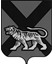 ТЕРРИТОРИАЛЬНАЯ ИЗБИРАТЕЛЬНАЯ КОМИССИЯ МИХАЙЛОВСКОГО  РАЙОНАРЕШЕНИЕ10.08.2018 		                                                                  105/653-1                        с. Михайловка                    Об  исключении кандидатурыиз резерва составов участковыхкомиссий  избирательного участка№ 1719           На основании пункта 9 статьи 26,  пункта 5(1) статьи 27  Федерального закона «Об основных гарантиях избирательных прав и права на участие в референдуме граждан Российской Федерации»,  подпунктов  «а», «г» пункта 25 Порядка формирования резерва составов участковых избирательных комиссий и назначения нового члена участковой избирательной комиссии из резерва составов участковых комиссий, утвержденного постановлением ЦИК России от 5 декабря 2012 года № 152/1137-6, территориальная избирательная комиссия Михайловского района       РЕШИЛА:             1. Исключить из резерва  составов участковых комиссий  Приморского края, Михайловского муниципального района, избирательного участка  № 1719  кандидатуру  согласно приложению к решению (прилагается).           2. Разместить настоящее решение на официальном сайте администрации Михайловского муниципального района в разделе «Территориальная избирательная комиссия Михайловского района» в информационно-телекоммуникационной сети «Интернет».Председатель комиссии                                                           Н.С. ГорбачеваСекретарь  комиссии                                                                    В.В. Лукашенкоприложение к решению территориальнойизбирательной комиссии Михайловского районаот 10 августа  2018 года № 105/653-1 Кандидатура для исключения из резерва составов  участковых комиссийтерриториальной избирательной комиссии Михайловского района Приморского края на основании подпункта «г» пункта 25 Порядка, подпункта 5(1) статьи 27 Федерального закона « Об основных гарантиях избирательных прав и права на участие в референдуме граждан Российской Федерации»№п/пФамилия, имя, отчество     Дата рожденияНаименование субъекта выдвиженияОчередность назначения, указанная политической партией (при наличии)№ избирательного участка1.Когут Анастасия Андреевна			27.09.1986собрание избирателей по месту работы – МБОУ средняя общеобразовательная  школа с. Кремово1719